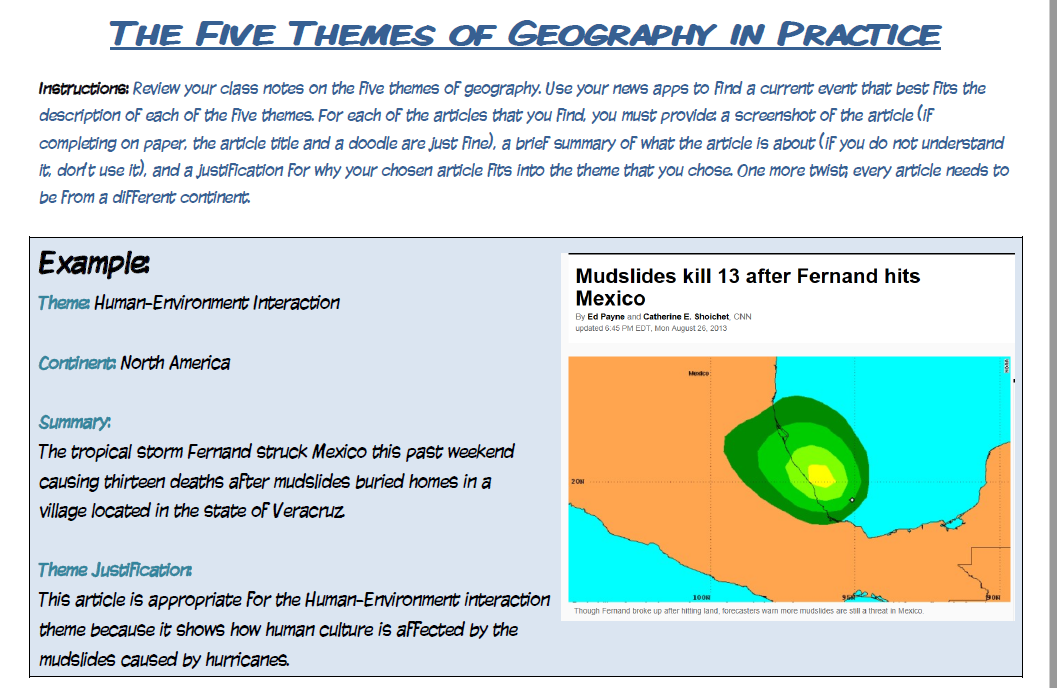 Source: Theme: Continent: Summary: Theme Justification:Source: Theme: Continent: Summary: Theme Justification:Source: Theme: Continent: Summary: Theme Justification:Source: Theme: Continent: Summary: Theme Justification:Source: Theme: Continent: Summary: Theme Justification:Source: Theme: Continent: Summary: Theme Justification:Source: Theme: Continent: Summary: Theme Justification: